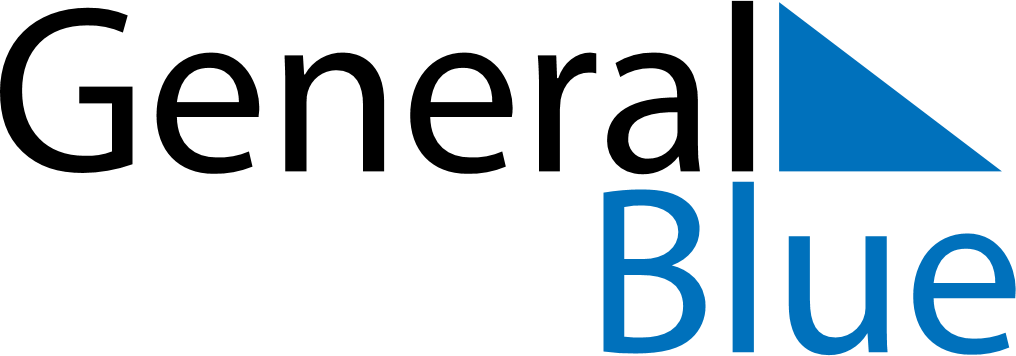 October 2021October 2021October 2021October 2021October 2021October 2021KenyaKenyaKenyaKenyaKenyaKenyaSundayMondayTuesdayWednesdayThursdayFridaySaturday12345678910111213141516Moi DayMoi Day (substitute day)17181920212223Mashujaa Day2425262728293031NOTES